Профилактика энтеровирусной инфекции в летний период.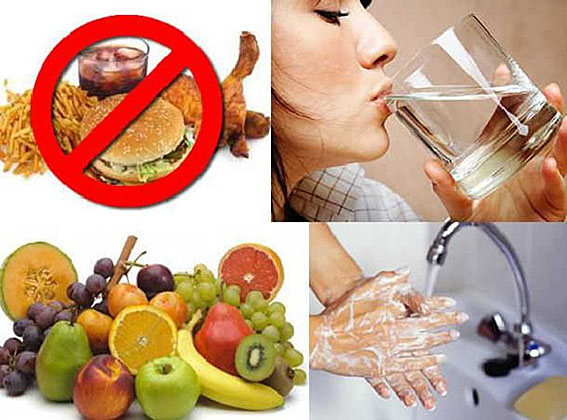           Энтеровирусная инфекция – это группа острых инфекционных болезней, вызываемых кишечными вирусами (энтеровирусами). Заболевание носит сезонный характер, регистрируется чаще в весенне-летний и летне-осенний периоды.           Источником при энтеровирусной инфекции является больной человек или вирусоноситель. Заражение происходит через воду, продукты питания, а также испражнения больного, через мельчайшие капельки слюны и мокроты при кашле и чихании. Очень часто заражение происходит при купании в открытых водоемах.           Энтеровирусы устойчивы во внешней среде: хорошо переносят низкие температуры, в водопроводной воде выживают до 18 дней, в речной – около месяца,  очищенных сточных водах – до двух месяцев. Вирус быстро погибает при прогревании, кипячении, при воздействии хлорсодержащих препаратов, ультрафиолетового облучения.           Заражению подвержены люди всех возрастов, но чаще болеют дети в возрасте 2-15 лет. Заболевание начинается с повышения температуры до 38-40°С, слабости, головной боли, тошноты, рвоты, светобоязни. Эти симптомы могут сопровождаться болями в области сердца, живота, мышцах, болью в горле, герпетическими высыпаниями на дужках и миндалинах. В некоторых случаях наблюдаются катаральные явления со стороны верхних дыхательных путей. На 1-2 день болезни появляется сыпь, преимущественно на руках, ногах, в полости рта, которые держатся в течение 24-48 часов и затем бесследно исчезают. Иногда могут развиться острые вялые параличи конечностей, судороги, дрожание конечностей, косоглазие, нарушение глотания, речи и др.Меры профилактики энтеровирусной инфекции:– для питья использовать только кипяченую или бутилированную воду– строго соблюдать правила личной и общественной гигиены– перед употреблением фруктов и овощей тщательно мыть их с применением щетки– не приобретать продукты у частных лиц и в неустановленных для торговли местах– не купаться в неустановленных (не отведенных) для этих целей местах, при купании в открытых водоемах, стараться не допускать попадания воды в рот– оберегать своих детей от купания в фонтанах, надувных бассейнах (модулях), используемых в игровых аттракционах– ограничить выезд в страны, неблагополучные по энтеровирусной инфекции (территория Юго-Восточной Азии, Китайская Народная Республика и др.)– не заниматься самолечением и при первых признаках заболевания обращаться за квалифицированной медицинской помощью.ИСТОЧНИК: http://bichura.org/